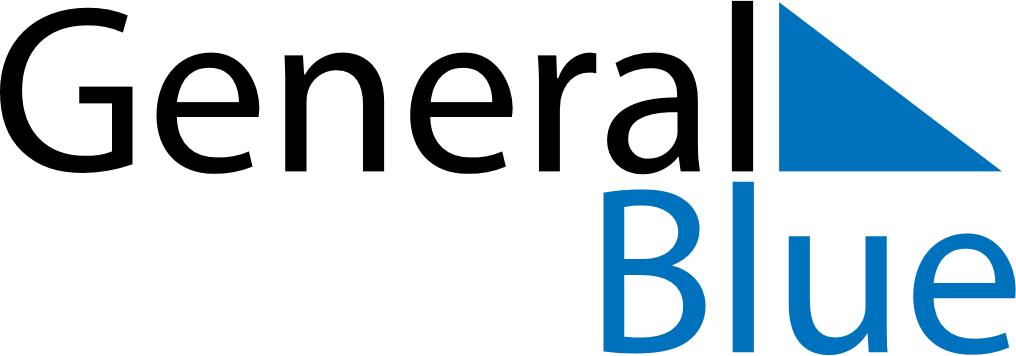 Daily PlannerJanuary 21, 2024 - January 27, 2024Daily PlannerJanuary 21, 2024 - January 27, 2024Daily PlannerJanuary 21, 2024 - January 27, 2024Daily PlannerJanuary 21, 2024 - January 27, 2024Daily PlannerJanuary 21, 2024 - January 27, 2024Daily PlannerJanuary 21, 2024 - January 27, 2024Daily Planner SundayJan 21MondayJan 22TuesdayJan 23WednesdayJan 24ThursdayJan 25 FridayJan 26 SaturdayJan 27MorningAfternoonEvening